NOGOMETNI SAVEZ ZAGREBAČKE ŽUPANIJE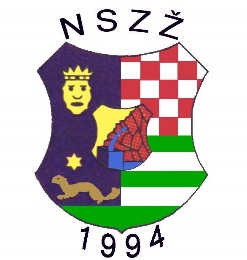 10020 ZAGREB, Remetinečka cesta 75/Afax: 01/6552-072; tel.: 01/6524-664, 6528-173, 6528-183e-mail: nszz@zg.htnet.hrstjepan.basic@nszz.hrŽiro-račun: Z. B. 2360000-1101356853  MB: 0876356OBAVIJEST-svim klubovima -NOGOMETNA SREDIŠTA     -Jastrebarsko                                                               -Samobor                                                                                                                        - Zaprešić                                                 -Dugo Selo                                                 -V.Gorica                                                                                                                                         Temeljem kalendara HNS-a i NSZŽ-e predviđen je                           trening za nogometaše U-11/ 2006./Trening nogometaša(selekcija) održat će se na                                     stadionu HNK Gorica 18.10.2017.(srijeda)                                                                    s početkom u  10,00 sati                                                              Molimo klubove da pošalju svoje nogometaše na navedeni trening,te da sa sobom obavezno ponesu:sportsku iskaznicu sa valjanim liječničkim pregledom, sportsku opremu za trening !Športski pozdrav !Zagreb,13.10.2017.                            				Instruktor NSZŽ-e                                                                                   Stjepan Bašić s.r